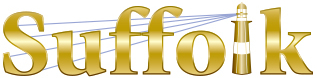 County Community College
Michael J. Grant Campus Academic AssemblyResolution 2021-02 [18]Approving theA. S. Liberal Arts and Sciences: Sciences Curriculum Revision Proposal (AEG)Whereas the Science faculty of all three campuses have submitted a curriculum revision proposal for A. S. LAS Sciences; andWhereas the proposed revisions align the program with the College’s Institutional Educational Goals,separate the seven program options: Biology, Chemistry, Astronomy, Geology, Meteorology, Environmental Science/Forestry, Physics Options, into separate degrees for clarity and ease of identification by students,reflect the research findings from Clearinghouse data indicating that significantly more SCCC students transfer into one of these degrees at four-year institutions than enroll in them at SCCC,remove the ’Liberal Arts and Sciences: Sciences’ portion of the title of each option,increase the likelihood that SCCC students will take required courses that enable them to transfer more seamlessly, andWhereas the A. S. LAS Sciences Curriculum Revision Proposal has received the necessary multi-campus approvals; and Whereas the College Curriculum Committee approved the A. S. LAS Sciences Curriculum Revision Proposal on 04-22-2021 by a vote of [10-0-0]; therefore be itResolved that the Grant Campus Academic Assembly approves the A. S. LAS Science Curriculum Revision Proposal.	Passed [42-2-0] at April 27, 2021 Assembly meeting